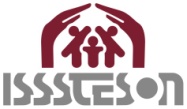 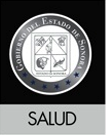 GOBIERNO DEL ESTADO DE SONORAINSTITUTO DE SEGURIDAD Y SERVICIOS SOCIALES DE LOS TRABAJADORES DEL ESTADO DE SONORALicitación Pública Nacional No. EA-926049950-N26-2014, EA-926049950-N27-2014 y EA-926049950-N28-2014En cumplimiento a la normatividad estatal en materia de adquisiciones, arrendamientos y prestación de servicios, relacionados con bienes muebles, se convoca a las personas físicas o morales con capacidad técnica y económica a participar en las licitaciones de carácter nacional de conformidad con lo siguiente:EA-926049950-N26-2014 ADQUISICION DE MATERIAL DE LIMPIEZA Y LAVANDERIA. El resto de las partidas y las especificaciones técnicas se detallan en los Anexos No. 1 y No. 4, de las Bases de Licitación.EA-926049950-N27-2014 ADQUISICIÓN DE MATERIALES, UTILES Y EQUIPOS MENORES DE OFICINA; DE IMPRESIÓN Y REPRODUCCION Y FORMAS IMPRESASEl resto de las partidas  y las especificaciones técnicas se detallan en los Anexos No. 1 y No. 4 de las Bases de Licitación.EA-926049950-N28-2014 ADQUISICIÓN DE POLIZAS DE SEGUROS PARA LA  FLOTILLA VEHICULAR y BIENES INMUEBLES A CARGO DE ISSSTESONEn los anexos no. 1, 4 y 5 de las presentes bases describe la cantidad total de vehículos para asegurar y demás descripciones requeridas.1 Las bases se encuentran disponibles para su consulta en las siguientes páginas de Internet: https://compranet.funcionpublica.gob.mx y http://www.isssteson.gob.mx/index.php/licitaciones.  2 La forma de pago para de las bases será únicamente en la Institución bancaria HSBC 3. La junta de aclaraciones y el acto de apertura de proposiciones se llevarán a cabo en la sala de Juntas de Dirección General de ISSSTESON, ubicada en Blvd. Hidalgo, No. 15, 2do. piso, colonia Centro, Hermosillo, Sonora. 3. No se otorgaran Anticipos. 4. Para la evaluación de las proposiciones el criterio de evaluación a utilizar será binario. 5. Ninguna de las condiciones contenidas en las bases de licitación, así como en las proposiciones presentadas por los licitantes, podrá ser negociada.REQUISITOS QUE DEBERÁN CUBRIR LOS INTERESADOS PARA PODER QUEDAR INSCRITOS. a).- Capital contable mínimo requerido para Licitación Pública EA-926049950-N26-2014 $1´500,000.00 (Un millón quinientos mil pesos, 00/100, M.N.); para la Licitación Pública EA-926049950-N27-2014 de $2´500,000.00 (Dos millones quinientos mil pesos, 00/100, M.N.).y para la Licitación Pública EA-926049950-N28-2014 de $80´000,000.00 (Ochenta millones pesos, 00/100, M.N.); b).- Acreditación de la personalidad jurídica; c).- Relación de pedidos y contratos; d).- Capacidad técnica; e).- Declaración escrita y bajo protesta de decir verdad de no encontrarse en ninguno de los supuestos del Artículo 33 de  de Adquisiciones, Arrendamientos y Prestación de Servicios Relacionados con Bienes Muebles de  Estatal; f).- Declaración escrita y bajo protesta de decir verdad que al momento de la adjudicación se encontrará al corriente en sus obligaciones fiscales y g).- Recibo por la compra de bases. La descripción de cada uno de los requisitos señalados anteriormente se encuentran en las bases de la licitación, las cuales están a disposición de los interesados tal y como se señala en la presente convocatoria.Hermosillo, Sonora, a 09 de Junio del 2014LIC. RAUL ENRIQUE ROMERO DENOGEAN REPRESENTANTE LEGAL DEL  INSTITUTO DE SEGURIDAD Y SERVICIOS SOCIALES DE LOS TRABAJADORES DE ESTADO DE SONORACosto de las basesPeríodo de InscripciónJunta de AclaracionesApertura de Proposiciones$1,000.00Del 09 al 23 de Junio 20149:00 a 14:00 Horas18 de Junio de 2014a las 12:00 Horas24 de Junio de 2014a las 10:00 HorasPartidaCódigoDescripciónPresentaciónCantidad1S/CPRELAVADOR,  EMULSIFICANTE,  DETERGENTE,  SUAVIZANTE,  NEUTRALIZANTE, CLORO  Y DEMAS INSUMOS PARA LAVAR  CON AGUA CALIENTE   126000  KILOS DE ROPA LIVIANA Y   126000   KILOS DE ROPA PESADA  ( CENTRO MEDICO DR. IGNACIO CHAVEZ)KILOGRAMO252,000Costo de las basesPeríodo de InscripciónJunta de AclaracionesApertura de Proposiciones$ 1,000.00Del 09 al 23 de Junio 20149:00 a 14:00 Horas18 de Junio de 2014a las 14:00 Horas24 de Junio de 2014a las 12:00 HorasPARTIDACÓDIGODESCRIPCIÓNPRESENTACIÓNCANTIDAD11ACETATO T/CPZA120210BLOCK TABULAR 14 COL. C/CONCEPTO C/50 HOJAS D/C VDE.BLOCK15Costo de las basesPeríodo de InscripciónJunta de AclaracionesApertura de Proposiciones$ 1,000.00Del 09 al 24 de Junio 20149:00 a 14:00 Horas19 de Junio de 2014a las 12:00 Horas25 de Junio de 2014a las 10:00 HorasPARTIDACONCEPTOCANTIDAD01POLIZA DE SEGURO PARA BIENES INMUEBLES102POLIZA DE SEGURO PARA FLOTILLA VEHICULAR1